4. deň - MartinTím projektu Študentská formula okolo Slovenska sa predposledný deň nachádzal v Martine. Usporiadateľskou školou bola stredná priemyselná škola  na ulici L. Novomestského v Martine. Zo všetkých oslovených škôl pozvanie prijalo 6 škôl a vytvorili    7  súťažných družstiev.1.cenu si odnieslo v Martine družstvo z Gymnázia Viliama Pauliniho Totha z Martina , 2. Cenu získali študenti z usporiadateľskej Strednej priemyselnej školy a 3. cenu vyhralo družstvo študentov z Gymnázia Antona Bernoláka v Námestove. Ceny dnes odovzdával prezident Zväzu strojárskeho priemyslu Ing. Milan Cagala. 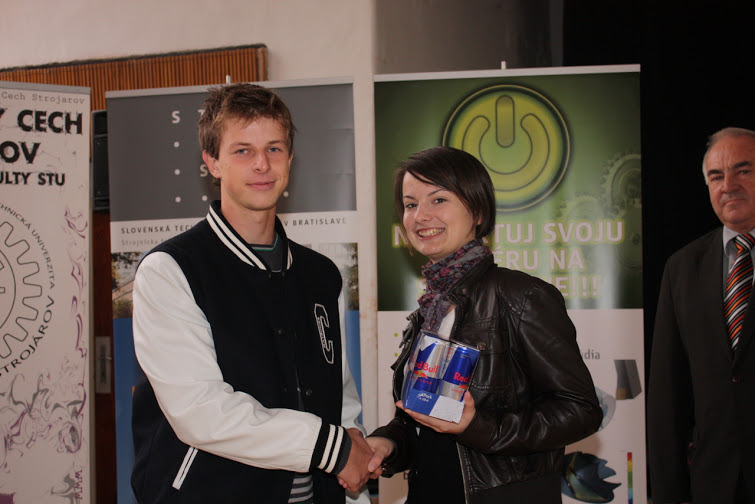 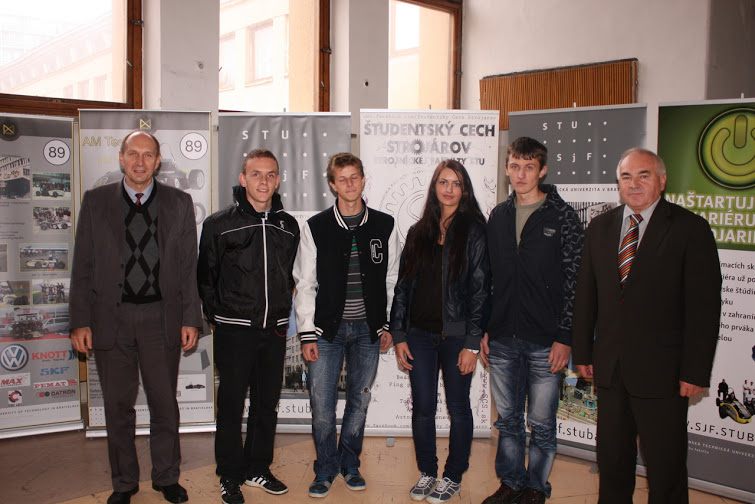 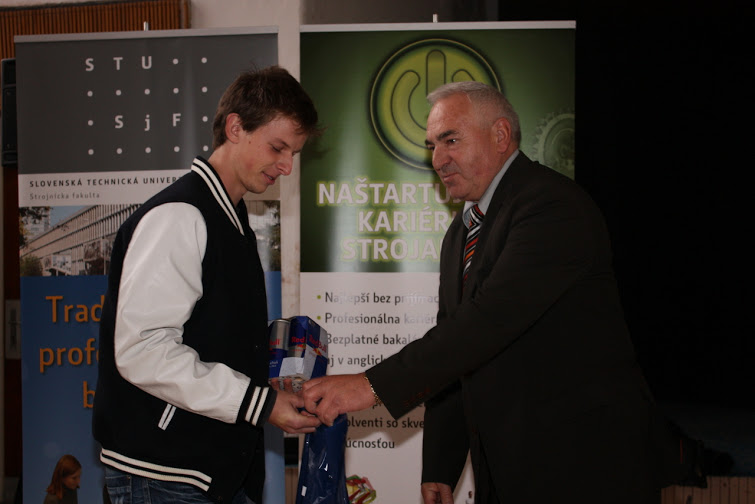 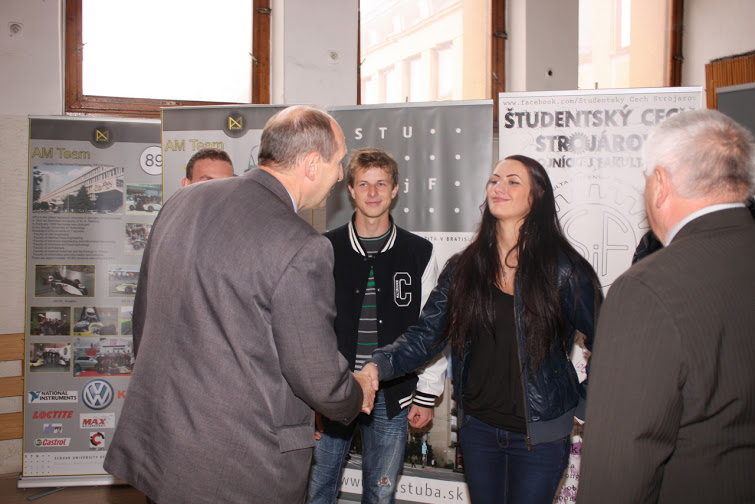 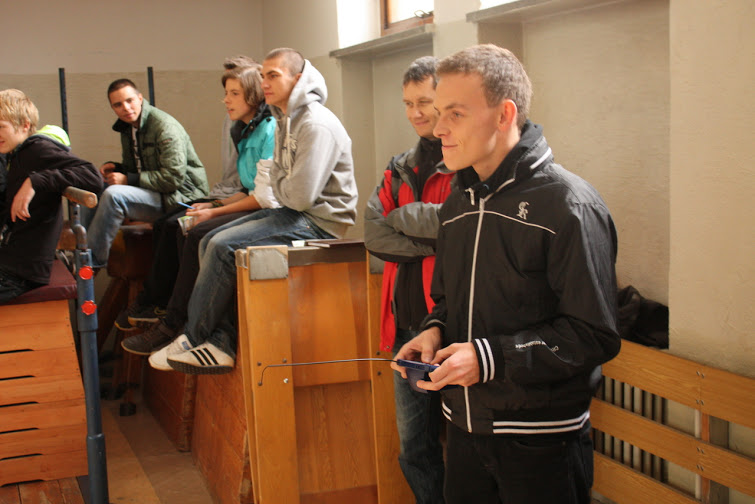 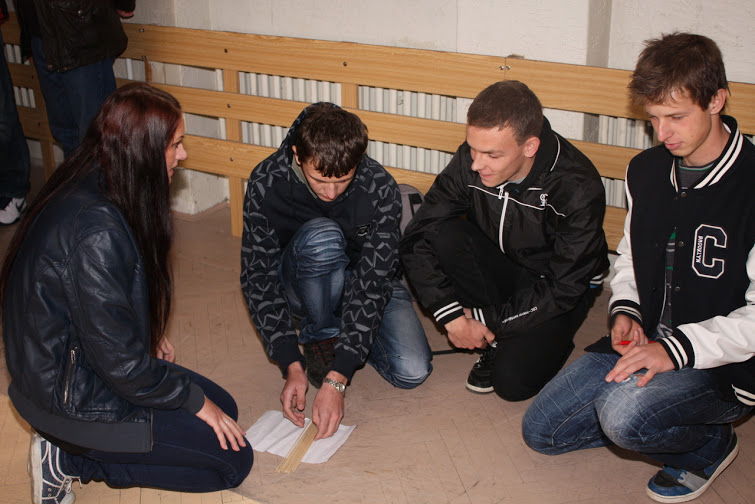 